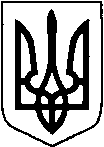 КИЇВСЬКА ОБЛАСТЬТЕТІЇВСЬКА МІСЬКА РАДАVІІІ СКЛИКАННЯСІМНАДЦЯТА    СЕСІЯПРОЕКТ     Р І Ш Е Н Н Я
20.12.2022 р.                                   №  -17-VIIІ   Про надання  дозволу на розробку технічної документації із землеустрою щодо інвентаризації земельної  ділянки, якарозташована на території Тетіївської міської ради                  Розглянувши клопотання КНП «Тетіївська ЦЛ», керуючись пунктом 34 частиною 1 статті 26 Закону України «Про місцеве самоврядування в Україні», відповідно до статей 12, 79-1, Перехідних положень Земельного кодексу України, ст.57 Закону України «Про землеустрій», міською програмою розвитку земельних відносин на 2021-2025 роки, Тетіївська міська рада  ВИРІШИЛА :1.Надати дозвіл на розробку технічної документації із землеустрою щодо інвентаризації  земельної  ділянки  - Тетіївській міській раді  в м. Тетіїв  по вул. Вишневій, 31 орієнтовною площею 0,027 га, землі промисловості (11.00) для розміщення та експлуатації основних, підсобних і допоміжних будівель та споруд технічної інфраструктури (виробництво та розподілення газу, постачання пари та гарячої води, збирання, очищення та розподілення води) (11.04), за рахунок земель комунальної власності  міської ради.2.Технічну документацію із землеустрою щодо інвентаризації земельної ділянки направити на затвердження до Тетіївської міської ради.3.Контроль за виконанням даного рішення покласти на постійну депутатську комісію з питань регулювання земельних відносин, архітектури, будівництва та охорони навколишнього середовища (голова Крамар О.А.)Міський голова                                      Богдан БАЛАГУРА